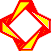 Акционерное общество «Локомотив»198097, РОССИЯ, г. Санкт-Петербург, пр. Стачек, дом 47, строение 32, кабинет 1тел.: (812) 702-01-32, факс: (812) 326-55-92, e-mail: lokomotiv@kzgroup.ruОКПО 56268507, ОГРН 1027802714290, ИНН/КПП 7805227529/780501001Исх. №78000-мтс 01м от 23.01.2019г.											Руководителю                                                                                   Заявка.Сообщаем Вам, что АО «Локомотив» планирует закупку в феврале 2019г. следующих зап. частей:Вся продукция должна быть новой, за исключением, указанная, как б/у, подтверждена обязательными для данного вида продукции соответствующими сертификатами, паспортами.Предполагаемые сроки поставки: до 20.02.2019г. (поз. 8,9 до 05.02.2019г.)Предлагаемый срок оплаты: в течении 10-ти банковских дней с даты поставки продукции, либо предложенное.Отгрузочные реквизиты АО «Локомотив»: 198097, г. Санкт-Петербург, пр. Стачек, 47, строение 32, кабинет 1.  Товар должен быть упакован в тару, обеспечивающую сохранность и целостность груза при его перевозке и обеспечивающую возможность механизированных погрузо-разгрузочных работ.Прошу Вас сообщить цены за ед. продукции с учётом НДС , общую стоимость с учётом НДС, объём (количество) , сроки  поставки и условия оплаты на вышеуказанную  продукцию,	а так же адрес склада грузоотправителя . Ответ дать в виде коммерческого предложения с присвоением исх. номера , датой и подписью правомочного руководителя по e-mail: Pavel.Alexeev@lokomotiv.kzgroup.ru.Срок предоставления предложений: до 28.02.2019г.В случае не предоставления запрашиваемых данных  о закупке в полном объёме  АО «Локомотив» имеет право не рассматривать коммерческие предложения. Директор АО «Локомотив»	  Лунев В.Н.Конт. тел.: Алексеев Павел Николаевич т/ф: (812) 326-55-94  e-mail:Pavel.Alexeev@lokomotiv.kzgroup.ru	№№Наименование продукцииЕд. изм.Кол.-воПримечание1.Кронштейн расцепного привода 106.00.008-0шт.102.Валик подъемника автосцепки 106.01.005.0шт.103.Кронштейн державка 106.00.009-0шт.104.Подвеска маятниковая 106.00.012-0шт.105.Рычаг расцепного привода 106.00.010-0шт.56.Фильтр тонкой оч. топлива Э06.161-000.11шт.17.Резинокордовая оболочка 360Х100шт.28.Корпус подшипника ТЭМ2.10.60.120 шт.49.Корпус подшипника ТЭМ2.10.60.122 шт.4